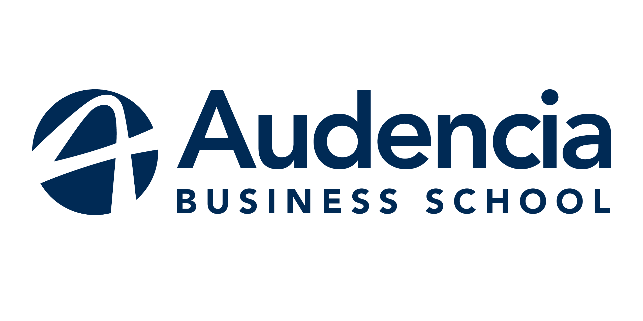    Bilan de séjour d’études UNIVERSITE : Tongji University, Shanghai.Votre nom et email : Brune de Bejarry : bdebejarry@audencia. comCONDITIONS D’ACCUEIL ET DE SÉJOURComment s’est passée la phase préparatoire de votre séjour : dossier d’inscription, formalités administratives, obtention de visa… Très bien, communication par mail facile avec l’université. Prévoir du temps pour le visa et attention à bien avoir tous les papiers.Quels étaient vos contacts privilégiés sur place ? (nom et fonction)Spencer Fan, coordinateur des relations internationales à Tongji. 
De quelle manière s’est déroulée la session d’orientation ?Très bien tout était expliqué sur des documents reçus par mailQuelles étaient vos conditions de logement ? Campus/Hors Campus ?Hors campus dans une collocation avec des internationauxDe quelle manière avez-vous trouvé ce logement ? Par un ami en stage a Shanghai auparavantQuelles difficultés avez-vous rencontrées au cours de votre recherche ? Attention aux agences qui cherchent à an arnaquer, et à rester en règle par rapport à l’administration chinoise (il faut tout faire soi-même lorsque l’on est pas sur le campus). Quels conseils pourriez-vous apporter aux futurs étudiants pour ce même séjour (quartier, nom de résidence, etc.) ?Ne pas habiter trop loin de la fac et chercher à l’avance via des groupes facebook  ou wechatAppréciation générale de l’Université d’accueil : environnement, situation, équipements…

Points forts : un très grand campus avec possibilité de faire du sport (tennis, foot, piscine,…) 
Points faibles (le cas échéant) : EVALUATION DES COURS SUIVISListez les cours que vous avez suivis et explicitez vos appréciations :1-Excellent   2-Bon  3-Moyen  4-Ne m’a rien apporté  5-Très difficileBUDGET- COUTSVOS CONSEILS POUR LES PROCHAINS ETUDIANTSTransport en commun : acheter une carte de transport à 20yuans en liquide au metro people’s square (sortie 20) Téléphone : carte sim chinoise ; china unicom Argent (budget, banque, etc) : ouvrir un compte en banque ICBC pour pouvoir ensuite payer avec wechat, souscrire à une option internationale pour retirer sans frais la bas (l’accord avec BNP ne fonctionne pas sur place)Santé et Assurances : liste de médecins français sur le site de l’ambassade, mais attention, cela coûte très cher, mieux vaut aller sur le campus si c’est une petite chose ou vous pourrez faire fonctionner la carte donnée au début de séjour par la fac.Bourses :Intégration : participer aux activités proposées par les étudiants chinoisVie universitaire (cours, campus) : tous les cours sont dans le même bâtiment juste a cote du métro.Vie quotidienne (ville, sortie, tourisme) : Attention au fake alcool proposé en boite de nuit, il fait mal au crâneAvez-vous des conseils, remarques ou astuces à ajouter ?QUELS  BENEFICES RETIREZ- VOUS DE CE SEJOUR INTERNATIONAL ?D’un point de vue culturel, académique et relationnel   Super ouverture culturel D’un point de vue académique c’est très pauvre, on refait les cours déjà fait en première année à Audencia. Relationnel : très intéressant de travailler avec des étudiants chinoisCE SEJOUR VA-T-IL INFLUENCER VOTRE ORIENTATION PROFESSIONNELLE ? si oui, pourquoi ?       Non FAITES NOUS REVER ! VOTRE SEJOUR EN IMAGES Insérez ici une ou des photos coup de cœur qui symbolise(nt) au mieux votre séjour(Ces photos pourront être utilisées par la DRI)Code coursIntituléNbre créditsAppréciation (de 1 à 5) – Argumentez votre appréciationAdvanced Management24 : ne m’a vraiment rien apportéUn professeur qui ne parle pas anglais et un partiel « open book » ou l’on doit recopier le livre.Econometrics35- très difficileLe seul cours qui différait un peu de ce que j’ai pu faire à Audencia, mais qui demande un niveau mathématique très élevé, difficile en anglaisFinancial Management23- très moyen Un professeur très fermé sur la Chine et qui enseigne de façon très fermée et rigoureuse. Lectures and Seminar22-Bon Des conférences très intéressantes et d’autres beaucoup moins mais certains intervenants étaient vraiment de qualitéMarketing in China22- Bon Un bon contenu de cours et un bon professeur avec un bon anglais. Dommage que ce soit notre n-ième cours de marketing dans notre cursus.Organisational Behaviour23- Moyen Un contenu de cours vraiment pauvre mais un bon professeur. Chinois01-excellent Seul cours qui valait vraiment la peine d’être suivi, dommage qu’il ne rapporte aucun crédit, ce qui ne motive absolument pas à s’investir dans le cours. Pour la Totalité du séjour
en €Logement360*5= 1800Nourriture (précisez le « meal plan » le cas échéant)250*5= 1250Assurance300Livres  et frais pédagogiques0Fees (frais annexes)Vols internationaux700LoisirsFrais personnelsVOYAGES 1000 TOTAL POUR LE SEJOUR 5050 